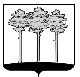 ГОРОДСКАЯ  ДУМА  ГОРОДА  ДИМИТРОВГРАДАУльяновской областиР Е Ш Е Н И Ег.Димитровград  31  мая  2018  года     	                                                                  № 83/992  . Об отчёте об исполнении Прогнозного плана (Программы)приватизации муниципального имущества города Димитровграда Ульяновской области на 2017 год и плановый период 2018-2019 годовВ соответствии с частью 10 статьи 3 Положения о порядке приватизации муниципальных предприятий и иного имущества, находящегося в муниципальной собственности города Димитровграда Ульяновской области, рассмотрев отчёт об исполнении Прогнозного плана (Программы) приватизации муниципального имущества города Димитровграда Ульяновской области на 2017 год и плановый период 2018-2019 годов, представленный исполняющим обязанности Главы Администрации города Димитровграда Ульяновской области Ю.А.Корженковой 08.03.2018 за №01-19/1393, 08.05.2018 за №01-19/2082, Городская Дума города Димитровграда Ульяновской области второго созыва решила: 1. Отчёт об исполнении Прогнозного плана (Программы) приватизации муниципального имущества города Димитровграда Ульяновской области на 2017 год и плановый период 2018-2019 годов, согласно приложению к настоящему решению, утвердить.2. Установить, что настоящее решение подлежит официальному опубликованию и размещению в информационно-телекоммуникационной сети «Интернет» на официальном сайте Городской Думы города Димитровграда Ульяновской области (www.dumadgrad.ru).3. Контроль исполнения настоящего решения возложить на комитет по финансово-экономической политике и городскому хозяйству (Галиуллин).Глава города ДимитровградаУльяновской области			       			             А.М.КошаевПриложение к решению Городской Думыгорода ДимитровградаУльяновской области второго созываот 31.05.2018 №83/992ОТЧЕТОБ ИСПОЛНЕНИИ ПРОГНОЗНОГО ПЛАНА  (ПРОГРАММЫ) ПРИВАТИЗАЦИИ МУНИЦИПАЛЬНОГО ИМУЩЕСТВА  ГОРОДА ДИМИТРОВГРАДА УЛЬЯНОВСКОЙ ОБЛАСТИ НА 2017 ГОД И ПЛАНОВЫЙ ПЕРИОД 2018-2019 ГОДОВ Исполнение части 1 «Перечень муниципального имущества города Димитровграда приватизация которого планируется в 2017 году» (далее – Программа приватизации) раздела II Прогнозного плана  (Программы) приватизации муниципального имущества  города Димитровграда Ульяновской области на 2017 год и плановый период 2018-2019 годов I. Программа приватизации формировалась на основании следующих    документов:1.Решение Городской Думы города Димитровграда Ульяновской области второго созыва от 26.10.2016 №53/628.2.Решение Городской Думы города Димитровграда Ульяновской области второго созыва от 22.02.2017 №59/709, внесены изменения в Программу приватизации.3.Решение Городской Думы города Димитровграда Ульяновской области второго созыва от 27.12.2017 №75/887, внесены изменения в Программу приватизации.Итого, с учетом внесенных в Программу приватизации изменений, подлежали приватизации в 2017 году и были выставлены на торги 16 объектов муниципального имущества:II. По итогам приватизации муниципального недвижимого имущества      в 2017 году:III. Перечень муниципальных нежилых объектов, приватизированных        в 2017 году:3.1.Реализованных по Программе приватизации 2017 года, в рамках 178-ФЗ.3.2. Реализованных вне Программы приватизации 2017 года, в рамках 159-ФЗIV. Перечень муниципальных нежилых объектов, не реализованных в 2017 году, в связи с признанием торгов по продаже объектов муниципального недвижимого имущества несостоявшимся.Из включенных в Программу приватизации на 2017 год 16 объектов:- реализованы 8 объектов, что составляет 50% от общего числа объектов включенных  Программу приватизации на 2017 год. - не реализованы  8 объектов – что составляет 50% от общего числа объектов включенных  Программу приватизации на 2017 год.Вне Программы приватизации, в рамках 159-ФЗ реализован 1 объект.1.Общая площадь, кв.м.–   72 451,782.Прогнозируемая сумма продажи, руб.–   56 804 743,503.Годовой размер арендной платы, руб.–   1 345 784,61 11Продано объектов ВСЕГОПродано объектов ВСЕГО- 8- 81.11.1Продажа путем публичного предложенияПродажа путем публичного предложения- 11.21.2Продажа на аукционеПродажа на аукционе- 01.31.3Продажа в форме конкурсаПродажа в форме конкурса- 6 1.4 1.4В рамках реализации 159-ФЗ, вне рамок Программы приватизацииВ рамках реализации 159-ФЗ, вне рамок Программы приватизации- 122Не реализованы в 2017 году в связи с признанием торгов несостоявшимисяНе реализованы в 2017 году в связи с признанием торгов несостоявшимися- 8 - 8 33Площадь (протяженность) проданных объектов, кв.м (м, пог.м). Площадь (протяженность) проданных объектов, кв.м (м, пог.м). -  56 429,93-  56 429,933.13.1Площадь (протяженность) проданных объектов по 178-ФЗ, кв.м (м, пог.м). Площадь (протяженность) проданных объектов по 178-ФЗ, кв.м (м, пог.м). -  56 304,20-  56 304,203.23.2Площадь проданных объектов по 159-ФЗ, кв.м. вне рамок Программы приватизацииПлощадь проданных объектов по 159-ФЗ, кв.м. вне рамок Программы приватизации-  125,73    -  125,73    44Сумма продажи объектов (без учета НДС), тыс. руб.Сумма продажи объектов (без учета НДС), тыс. руб.- 18 519, 08488- 18 519, 084884.14.1В т.ч. сумма продажи объектов, реализованных в рамках 178-ФЗ, тыс. руб.В т.ч. сумма продажи объектов, реализованных в рамках 178-ФЗ, тыс. руб.-  16 417, 28788-  16 417, 287884.24.2В т.ч. сумма продажи объектов, реализованных в рамках 159-ФЗ, тыс. руб. В т.ч. сумма продажи объектов, реализованных в рамках 159-ФЗ, тыс. руб. - 2 101,797- 2 101,79755Стоимость приватизации  1 кв.м. (в среднем) по 178-ФЗ, тыс. руб.Стоимость приватизации  1 кв.м. (в среднем) по 178-ФЗ, тыс. руб.- 0,29158 (п.4.1÷п.3.1)- 0,29158 (п.4.1÷п.3.1)66Стоимость приватизации  1 кв.м. (в среднем) по 159-ФЗ, тыс.руб. Стоимость приватизации  1 кв.м. (в среднем) по 159-ФЗ, тыс.руб. -   16,71675 (п.4.2÷п.3.2)-   16,71675 (п.4.2÷п.3.2)7.7.Сумма поступлений денежных средств от продажи объектов, тыс. руб., в т.ч.Сумма поступлений денежных средств от продажи объектов, тыс. руб., в т.ч.- 16 515,67859- 16 515,678597.17.1От реализации объектов в рамках  178-ФЗ, тыс. руб.От реализации объектов в рамках  178-ФЗ, тыс. руб.-  16 417,28788-  16 417,287887.27.2О реализации объектов в рамках  159-ФЗ, тыс. руб. О реализации объектов в рамках  159-ФЗ, тыс. руб. - 98,39071- 98,39071п/пНаименование и адрес объектаНаименование и адрес объектаS (протяженность), кв.м (м, пог.м)Начальная цена (с учетом НДС), руб.Фактическая сумма Продажи (без учета НДС), руб.Способ приватизацииДата заключения договора купли -  продажи имуществаСумма, поступившая продажи в бюджет города1223456781Тепловая сетьУльяновская область, город Димитровград, ул. Свирская, д.4б29 18 951 550,9016 103 389,83открытый конкурс19.06.201716103389,832Тепловые сети отопления и горячего водоснабженияУльяновская область, город Димитровград, пр.Автостроителей, д.7854400,88 18 951 550,9016 103 389,83открытый конкурс19.06.201716103389,833Наружная теплосетьУльяновская область, город Димитровград, ул. Октябрьская, д.741089,0 18 951 550,9016 103 389,83открытый конкурс19.06.201716103389,834Тепловые сетиУльяновская область, город Димитровград, ул. Победы, д.9451,218 951 550,9016 103 389,83открытый конкурс19.06.201716103389,835Тепловые сетиУльяновская область, город Димитровград, ул. Победы, д.1572,018 951 550,9016 103 389,83открытый конкурс19.06.201716103389,836Тепловые сетиУльяновская область, город Димитровград, ул. Свирская, д.2ж160,418 951 550,9016 103 389,83открытый конкурс19.06.201716103389,8373161/10000 долей в праве общей долевой собственности на нежилые помещенияУльяновская область, город Димитровград, пр.Ленина, д.3101,72673454,00313 898,05приватизация посредством публичного предложения01.11.2017313898,05ИТОГОИТОГОИТОГО56304,2019 625 004,9016 417 287,8816  417 287,88п/пНаименование и адрес объектаНаименование и адрес объектаS, кв.м.Сумма оценки объекта, руб. (фактическая сумма продажи) без учета НДССумма оценки объекта, руб. (фактическая сумма продажи) без учета НДСДата закл. ДоговораДата закл. ДоговораСрок рассрочки по договору, лет1Нежилые помещения, расположенные по адресу: город Димитровград, ул.Западная, 11Нежилые помещения, расположенные по адресу: город Димитровград, ул.Западная, 11125,73  2 101 797,002 101 797,0006.07.201706.07.20175ИТОГОИТОГО125,73125,73125,732 101 797,00N  
п/пНаименование и адрес     
объекта, S, кв.м.Арендная плата в год, руб.Начальная цена (с учетом НДС)Основание124561Нежилые помещения, площадью 308,57 кв.м, Ульяновская область, город Димитровград, проспект Ленина, д.41ВНа дату проведения аукциона в аренду не предоставлялось1 515 167,00Продажа посредством публичного предложения признана несостоявшейся в связи с отсутствием участников продажи.2Нежилые служебные помещения, площадью 241,80 кв.м, Ульяновская область, город Димитровград, ул. Гончарова, д.3На дату проведения аукциона в аренду не предоставлялось 2 735 404,00Продажа посредством публичного предложения признана несостоявшейся в связи с отсутствием участников продажи.3Нежилые помещения  площадью 10,60 кв.м.,  расположенные по адресу: город Димитровград, ул.Алтайская, 6517 808,00111 738,50Продажа посредством публичного предложения признана несостоявшейся в связи с отсутствием участников продажи.4Нежилые помещения, площадью 333,58 кв.м, Ульяновская область, город Димитровград, ул.М.Тореза, д.9На дату проведения аукциона в аренду не предоставлялось1 684 381,00Продажа посредством публичного предложения признана несостоявшейся в связи с отсутствием участников продажи.5Двухэтажное производственное здание площадью 2689,51 кв.м с земельным участком площадью 3812 кв.м, расположенное по адресу: город Димитровград, ул.Куйбышева, д.2 На дату проведения аукциона в аренду не предоставлялось4 161 882,00Продажа посредством публичного предложения признана несостоявшейся в связи с отсутствием участников продажи.6Здание площадью 408,19 кв.м с земельным участком площадью 419 кв.м, расположенное по ул.III Интернационала, д.88На дату проведения аукциона в аренду не предоставлялось6 036 567,00Продажа посредством публичного предложения признана несостоявшейся в связи с отсутствием участников продажи.7Площадка для проведения практических занятий (ранее вещевой рынок) площадью 11751,4 кв.м с земельным участком площадью 15352 кв.м, расположенная по адресу: город Димитровград, ул.Черемшанская, д.104На дату проведения аукциона в аренду не предоставлялось15 000 000,00Продажа посредством публичного предложения признана несостоявшейся в связи с отсутствием участников продажи..8Помещения  площадью 268,03 кв.м.,  расположенные по адресу: город Димитровград, ул.Гагарина, д.141На дату проведения аукциона в аренду не предоставлялось3 578 233,00Продажа посредством публичного предложения признана несостоявшейся в связи с отсутствием участников продажи.